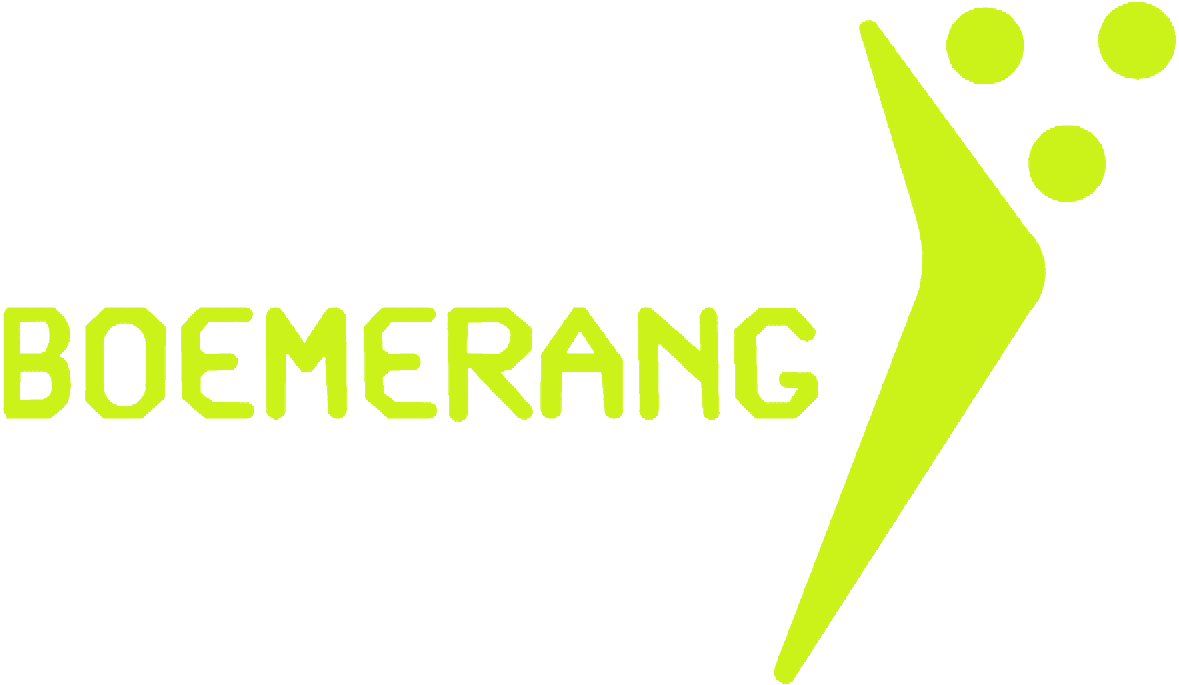 Volleybalvereniging Boemerang Eibergen Spelregels op onze sportaccommodatie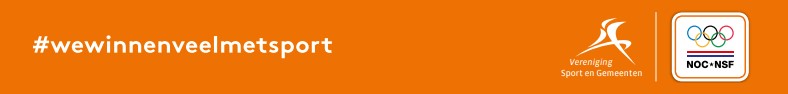 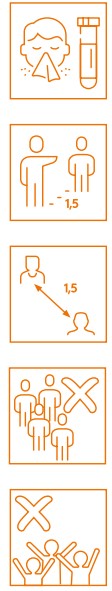 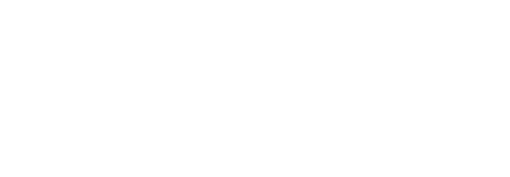 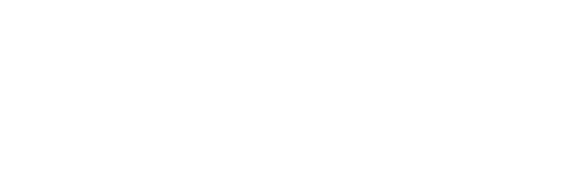 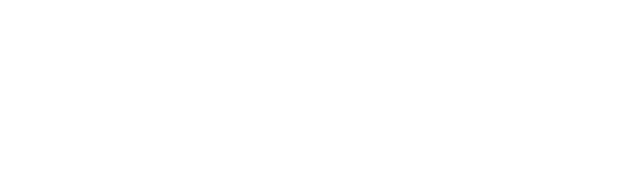 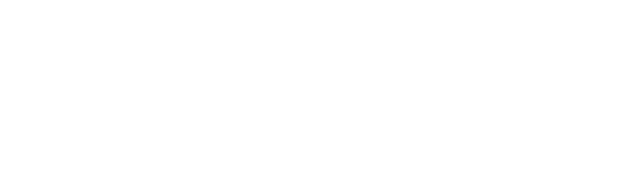 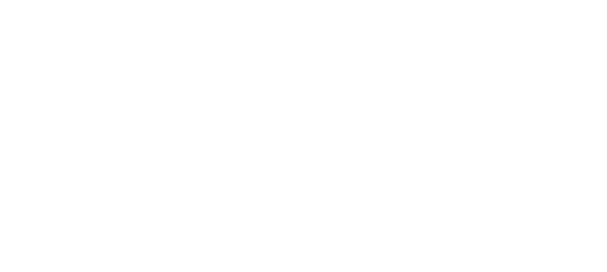 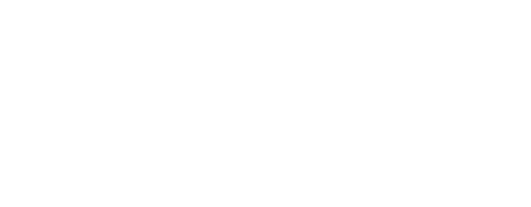 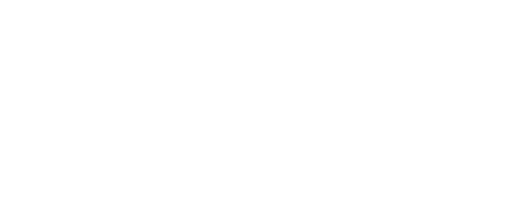 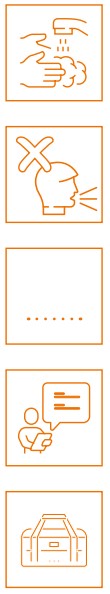 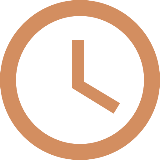 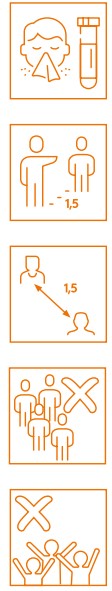 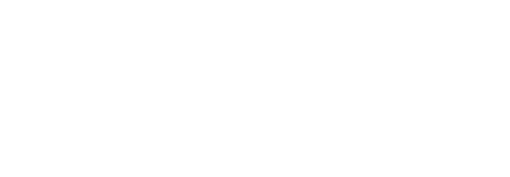 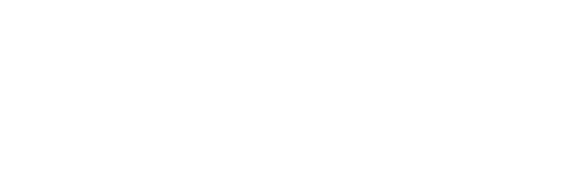 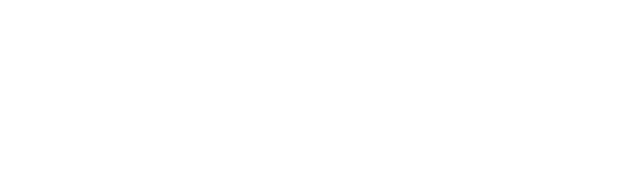 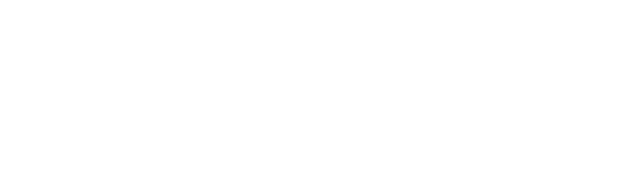 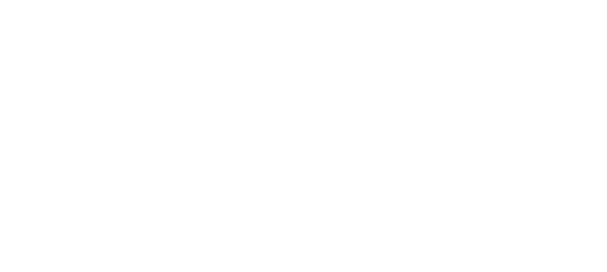 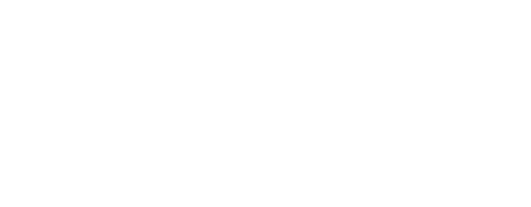 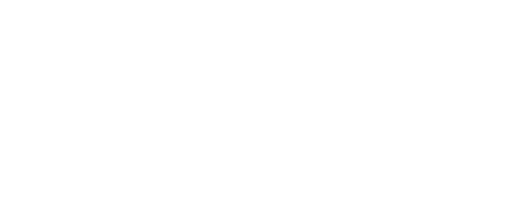 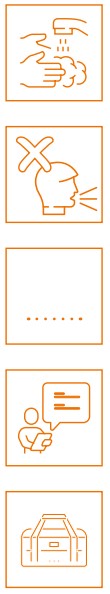 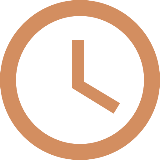 